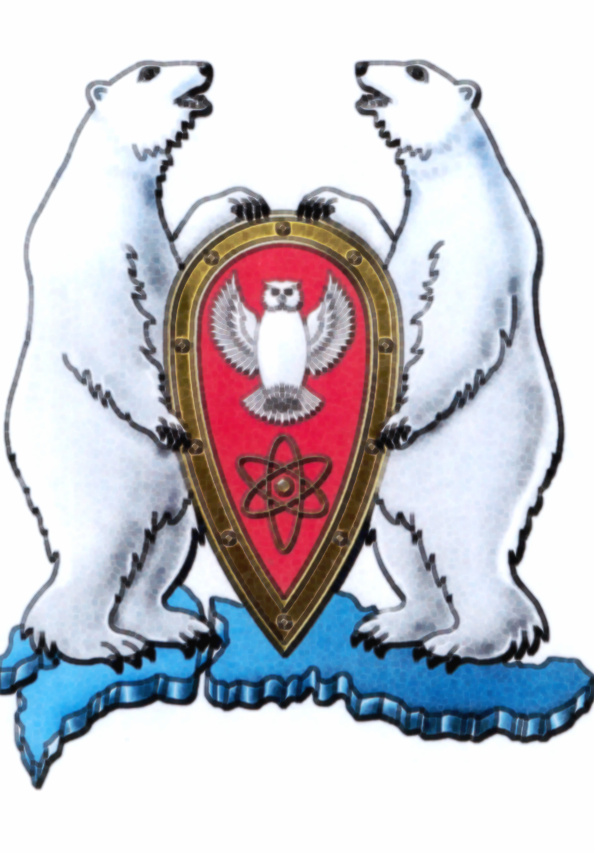 СОВЕТ ДЕПУТАТОВМУНИЦИПАЛЬНОГО ОБРАЗОВАНИЯГОРОДСКОЙ ОКРУГ  «НОВАЯ ЗЕМЛЯ»(пятого созыва)Внеочередная сессияРЕШЕНИЕ18 мая 2017 г.                                                                                                           № 50Об утверждении Правил исчисления денежного содержаниямуниципальных служащих муниципального образования «Новая Земля»В целях реализации статьи 22 Федерального закона от 02 марта 
2007 года № 25-ФЗ «О муниципальной службе в Российской Федерации», статей 29, 30 и 32 областного закона от 27 сентября 2006 года № 222-12-ОЗ «О правовом регулировании муниципальной службы в Архангельской области», Положения «О денежном содержании и иных выплатах муниципальным служащим муниципального образования городской округ «Новая Земля» от 17.12.2010 № 245                 (с изменениями и дополнениями), Устава муниципального образования «Новая Земля» от 20.04.2012 № 02 (с изменениями и дополнениями), Совет депутатов РЕШАЕТ:Утвердить прилагаемые Правила исчисления денежного содержания муниципальных служащих муниципального образования «Новая Земля». Настоящее решение подлежит опубликованию в газете «Новоземельские вести», размещению на официальном сайте городского округа «Новая Земля» в информационно-телекоммуникационной сети «Интернет».Настоящие Решение вступает в силу со дня принятия.УТВЕРЖДЕНЫрешением Совета депутатов МО  «Новая Земля» от 18.05.2017 № 50ПРАВИЛАисчисления денежного содержания муниципальных служащих муниципального образования «Новая Земля»Настоящие Правила, разработанные в соответствии со статьями статьи 22 Федерального закона от 02 марта 2007 года № 25-ФЗ  «О муниципальной службе в Российской Федерации», статей 29, 30 и 32 областного закона от 27 сентября 2006 года № 222-12-ОЗ «О правовом регулировании муниципальной службы в Архангельской области», Положением «О денежном содержании и иных выплатах муниципальным служащим муниципального образования городской округ «Новая Земля» от 17.12.2010 № 245 (с изменениями и дополнениями), Уставом муниципального образования «Новая Земля» от 20.04.2012 № 02 (с изменениями и дополнениями), определяют порядок исчисления денежного содержания муниципальных служащих муниципального образования «Новая Земля» (далее – муниципальные служащие):а) на период нахождения в ежегодном оплачиваемом отпуске, дополнительном оплачиваемом отпуске, предоставляемом муниципальным служащим, совмещающим муниципальную службу в Архангельской области с получением образования (далее – дополнительный оплачиваемый отпуск), а также при выплате денежной компенсации за неиспользованный ежегодный оплачиваемый отпуск;б) на период нахождения в служебной командировке;в) на период получения дополнительного профессионального образования;г) на период урегулирования конфликта интересов при отстранении 
от замещаемой должности муниципальной службы (недопущении к исполнению должностных обязанностей);д) на период проведения служебной проверки при отстранении от замещаемой должности муниципальной службы (недопущении к исполнению должностных обязанностей);е) за дни сдачи крови и ее компонентов и предоставленные в связи 
с этим дни отдыха;ж) во время работы в выходные и нерабочие праздничные дни;з) при увольнении с муниципальной службы в связи с реорганизацией или ликвидацией органа местного самоуправления, изменением его структуры либо сокращением должностей муниципальных служащих, а также при увольнении в связи с истечением срока действия срочного служебного контракта муниципальных служащих;и) на период отсутствия муниципального служащего на рабочем месте при невозможности для представителя нанимателя получить сведения о месте его пребывания до признания муниципального служащего безвестно отсутствующим или объявления его умершим решением суда, вступившим 
в законную силу;к) на период временной нетрудоспособности, а также на время прохождения обследования в медицинской организации, оказывающей специализированную медицинскую помощь.Согласно статье 22 Федерального закона от 02 марта 2007 года 
№ 25-ФЗ «О муниципальной службе в Российской Федерации», статьям 29 
и 30 областного закона от 27 сентября 2006 года № 222-12-ОЗ «О правовом регулировании муниципальной службы в Архангельской области», Положению «О денежном содержании и иных выплатах муниципальным служащим муниципального образования городской округ «Новая Земля» от 17.12.2010 № 245                 (с изменениями и дополнениями), при исчислении денежного содержания муниципального служащего в него включаются месячный оклад муниципального служащего в соответствии с замещаемой им должностью муниципальной службы (далее – должностной оклад) и месячный оклад муниципального служащего в соответствии с присвоенным ему классным чином муниципальной службы (далее – оклад за классный чин), которые составляют оклад месячного денежного содержания муниципального служащего (далее – оклад денежного содержания), а также ежемесячные и иные дополнительные выплаты (далее – дополнительные выплаты), к которым относятся:а) ежемесячная надбавка к должностному окладу за выслугу лет на муниципальной службе;б) ежемесячная надбавка к должностному окладу за особые условия муниципальной службы;в) ежемесячная процентная надбавка к должностному окладу за работу со сведениями, составляющими государственную тайну;г) ежемесячное денежное поощрение;д) премии за выполнение особо важных и сложных заданий;е) материальная помощь, выплачиваемая за счет средств фонда оплаты труда муниципальных служащих;ж) единовременная выплата при предоставлении ежегодного оплачиваемого отпуска.Для всех составляющих денежного содержания муниципального служащего, указанного в пункте 2 настоящих Правил, применяются районный коэффициент и процентная надбавка к заработной плате за стаж работы в районах Крайнего Севера и приравненных к ним местностях  в размерах, установленных соответствующими нормативными правовыми актами Российской Федерации.При исчислении денежного содержания муниципального служащего в его состав не включаются другие выплаты, предусмотренные федеральными законами и иными нормативными правовыми актами.При исчислении денежного содержания на период нахождения муниципального служащего в ежегодном оплачиваемом отпуске, 
в дополнительном оплачиваемом отпуске, а также при исчислении денежной компенсации за неиспользованный ежегодный оплачиваемый отпуск (подпункт «а» пункта 1 настоящих Правил) учитываются:сохраняемое денежное содержание, состоящее из оклада денежного содержания и дополнительных выплат, предусмотренных подпунктами «а» – «в» пункта 2 настоящих Правил;ежемесячное денежное поощрение в размере, установленном за месяц, предшествующий дню ухода в ежегодный оплачиваемый отпуск, дополнительный оплачиваемый отпуск, исчислению денежной компенсации за неиспользованный ежегодный оплачиваемый отпуск. В случае если отсутствует ежемесячное денежное поощрение, установленное за месяц, предшествующий дню ухода в ежегодный оплачиваемый отпуск, дополнительный оплачиваемый отпуск, исчислению денежной компенсации за неиспользованный ежегодный оплачиваемый отпуск, то должно быть учтено ежемесячное денежное поощрение, установленное в приказе (распоряжении) о предоставлении ежегодного оплачиваемого отпуска, дополнительного оплачиваемого отпуска, денежной компенсации за неиспользованный ежегодный оплачиваемый отпуск;премии за выполнение особо важных и сложных заданий и материальная помощь в размере 1/12 каждой из фактически начисленных выплат за 12 календарных месяцев, предшествующих дню ухода в ежегодный оплачиваемый отпуск, дополнительный оплачиваемый отпуск, исчислению денежной компенсации за неиспользованный ежегодный оплачиваемый отпуск.Размер денежного содержания на период нахождения муниципального служащего в ежегодном оплачиваемом отпуске, дополнительном оплачиваемом отпуске, размер исчисленной денежной компенсации за неиспользованный ежегодный оплачиваемый отпуск определяется путем деления исчисленного денежного содержания на 29,3 (среднемесячное число календарных дней) и умножения на число календарных дней отпуска, число календарных дней, за которое исчисляется денежная компенсация за неиспользованный отпуск.В случаях, предусмотренных подпунктами «б» (кроме работы в выходные или нерабочие праздничные дни, приходящиеся на период нахождения в служебной командировке), «в», «г», «д» и «е» пункта 1 настоящих Правил, муниципальному служащему сохраняется денежное содержание за весь соответствующий период как за фактически отработанное время.Сохраняемое денежное содержание при этом состоит из оклада денежного содержания и дополнительных выплат, предусмотренных подпунктами «а» – «г» пункта 2 настоящих Правил.В случае, предусмотренном подпунктом «ж» пункта 1 настоящих Правил, муниципальному служащему, работавшему в выходные и нерабочие праздничные дни в соответствии с приказами (распоряжениями) представителя нанимателя (в том числе о направлении в служебные командировки), выплачивается денежное содержание за отработанные дни, приходящиеся на выходные и нерабочие праздничные дни, а также:- одинарная дневная ставка, если работа в выходной или нерабочий праздничный день осуществлялась в пределах месячной нормы рабочего времени, определенной в соответствии с главой 15 Трудового кодекса Российской Федерации;- двойная дневная ставка, если работа в выходной или нерабочий праздничный день осуществлялась сверх месячной нормы рабочего времени, определенной в соответствии с главой 15 Трудового кодекса Российской Федерации.Выплачиваемое денежное содержание состоит из оклада денежного содержания и дополнительных выплат, предусмотренных подпунктами «а» – «г» пункта 2 настоящих Правил. Размер выплачиваемого денежного содержания за отработанные дни, приходящиеся на выходные и нерабочие праздничные дни, определяется путем деления денежного содержания на количество рабочих дней по календарю 5-дневной рабочей недели в соответствующем календарном месяце и умножения на количество отработанных дней, приходящихся на выходные и нерабочие праздничные дни.В качестве дневной ставки принимается часть должностного оклада, определяемая путем деления установленного размера должностного оклада на количество рабочих дней по календарю 5-дневной рабочей недели 
в соответствующем календарном месяце и увеличения на районный коэффициент и процентную надбавку к заработной плате за стаж работы  в районах Крайнего Севера и приравненных к ним местностях.Если по желанию муниципального служащего, работавшего в выходной или нерабочий праздничный день, ему предоставлен другой день отдыха, одинарная или двойная дневная ставка за работу в выходные и нерабочие праздничные дни не выплачивается.Положения абзацев второго, третьего, пятого и шестого настоящего пункта не распространяются на оплату выходных или нерабочих праздничных дней, в которые муниципальный служащий выезжал в служебную командировку, возвращался из служебной командировки или переезжал из одного населенного пункта в другой (если муниципальный служащий командирован в несколько муниципальных органов (организаций), расположенных в разных населенных пунктах). В этих случаях ему предоставляются гарантии, предусмотренные муниципальным правовым актом о порядке и условиях командирования муниципальных служащих в муниципальном образовании «Новая Земля».В случае, предусмотренном подпунктом «з» пункта 1 настоящих Правил, месячное денежное содержание исчисляется исходя из установленных муниципальному служащему на дату прекращения служебного контракта размеров оклада денежного содержания и дополнительных выплат, предусмотренных подпунктами «а» – «г» пункта 2 настоящих Правил, а также 1/12 размера предусмотренных подпунктами «д» – «ж» пункта 2 настоящих Правил дополнительных выплат, фактически начисленных ему в течение 12 календарных месяцев, предшествующих дате прекращения служебного контракта. В случае если на день прекращения служебного контракта муниципальный  служащий замещал должность муниципальной службы менее 12 месяцев, то при исчислении месячного денежного содержания дополнительные выплаты также учитываются в размере 1/12 дополнительных выплат, фактически начисленных за отработанное времяВ случае, предусмотренном подпунктом «и» пункта 1 настоящих Правил, за муниципальным служащим сохраняется денежное содержание, установленное ему на день начала соответствующего периода, которое не начисляется и не выплачивается.На период временной нетрудоспособности, а также на время прохождения обследования в медицинской организации, оказывающей специализированную медицинскую помощь (подпункт «к» пункта 1 настоящих Правил), муниципальному служащему выплачивается пособие  в порядке, установленном Федеральным законом от 29 декабря 2006 года  № 255-ФЗ «Об обязательном социальном страховании на случай временной нетрудоспособности и в связи с материнством».В случае если в период сохранения денежного содержания произошло увеличение (в том числе индексация) оклада денежного содержания и (или) дополнительных выплат, то исчисленное денежное содержание увеличивается (индексируется) со дня вступления в силу решения об увеличении (индексации) и до окончания указанного периода.Глава муниципального образования«Новая Земля»_________________  Ж.К. Мусин  Председатель Совета депутатов муниципального образования  «Новая Земля»            ________________  Л.В. Марач